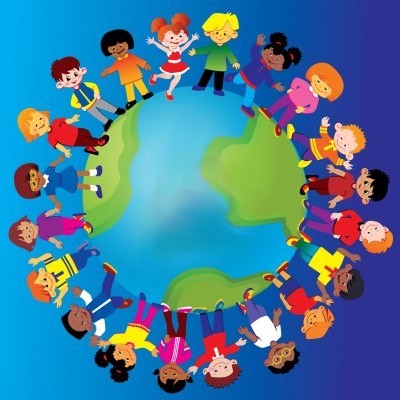             Corporación Educacional              Mi pequeño Mundo de San Ramón            RBD:25688-9                                                        Fono:225251018Queridos  Apoderados:Se solicita informar cualquier cambio de domicilio o número telefónico, con la finalidad de no ver interrumpido nuestros canales de comunicación.Los Apoderados que no cuenten con material de trabajo o libros pueden retirarlos desde el establecimiento (lunes- miércoles y viernes de 09: a 13:00horas).Favor de comunicarse por interno con educadora correspondiente o al teléfono de la Escuela 22-5251018.Atte.,Tía Patricia Directora Escuela Mi Pequeño Mundo de San Ramón.